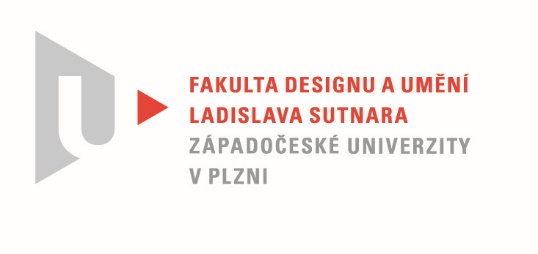 Protokol o hodnoceníkvalifikační práce Název bakalářské práce: INTERVENCE DO EXTERIÉRUPráci předložil student:  Renáta KUČEROVÁStudijní obor a specializace: Design, specializace Design nábytku a interiéruPosudek oponenta práce Práci hodnotil: Mgr. art. Jana Potiron, ArtD.Cíl práceCílem práce Renáty Kučerové je návrh a realizace site-specific objektu ve veřejném prostoru, který slouží k odpočinku a pozorování, s výhledem na Šumavské kopce. Dle mého názoru je cíl naplněn.Stručný komentář hodnotiteleNávrhem odpočinkového venkovní solitéru se studentka usiluje o smysluplné využívání a revitalizaci veřejného prostranství na periférii města Klatovy. Při tvorbě vychází ze zkoumání sociálních vazeb, které se díky dobře řešeným venkovním prostranstvím ve městech můžou pozitivně rozvíjet.Teoretická část práce obsahuje shrnutí důležitých faktů o problematice výstavby a financování současných městských mobiliářů. Nechybí ani porovnání rozdílného přístupu k uměleckým intervencím v ČR a za hranicemi. Sociální a společenský význam, který je městským prvkům připisován, je cílem i předložené realizace.Studentka navíc počítá s různými polohami pro odpočinek v sedě nebo ležmo. Řešení se nachází v poloze někde mezi uměleckým dílem a městským mobiliářem. Ergonomie v tomto případě není prioritou. Nedodržování striktních ergonomických pravidel, jej dává více možností pro volnější tvorbu. Osazený prvek by však pořád měl mít dlouhou živostnost a být bezpečný.Tvarosloví lavice se pro mne zdá být náhodné, i když autorka tvrdí, že koresponduje se šumavskými kopci, nebo zdobením na nedalekém barokním kostele. Je na škodu, že v práci není prezentováno, jak se podoba odpočinkové „lavice“ během navrhování vyvíjela a z čeho přesně vycházela. I když proti elegantní a subtilní křivce nic nenamítám, nemůžu souhlasit, že její tvar nejlépe funguje jenom na tomto konkrétním místě. Právě naopak, fungovala by na mnoha podobných místech a po dořešení modularity dílů, by ji bylo možné reprodukovat. Tato možnost sice zavrhuje myšlenku site-specific instalace, ale otevírá cestu dalšímu rozvoji.  Jsem přesvědčená, že realizace tak velkého objektu je nelehká, zejména když jejímu osazení předchází zdlouhavý proces schvalování obce. Oceňuji monumentální rozměry a náročnost realizace.Vyjádření o plagiátorstvíPráci nepovažuji za plagiát.4. Navrhovaná známka a případný komentářNavrhovaná známka: velmi dobřeDatum: 4.6.2022					Mgr. art. Jana Potiron, ArtD.Tisk oboustranný